Assemblies of the Member States of WIPOFifty-Sixth Series of MeetingsGeneva, October 3 to 11, 2016SUMMARY REPORTprepared by the SecretariatITEM 10 OF THE CONSOLIDATED AGENDAREPORT ON THE PROGRAM AND BUDGET COMMITTEE (PBC)	The Assemblies of the Member States of WIPO and of the Unions administered by it, each as far as it is concerned:(i) 	took note of the “List of Decisions” (document WO/PBC/25/21);(ii) 	with respect to all issues under this Agenda Item, except for PBC Agenda Item 16 “Review of Allocation Methodology for the Income and Budget by Union” and PBC Agenda Item 13 “Opening of New WIPO External Offices”, approved the recommendations made by the PBC as contained in document WO/PBC/25/21;(iii) 	with respect to PBC Agenda Item 16 “Review of Allocation Methodology for the Income and Budget by Union”, having discussed document A/56/14, took note of the work of the PBC and stressed the importance of efficient management, and transparency in the presentation of proposed WIPO Program and Budget documents so that informed decisions may be taken by the relevant WIPO Assemblies; and(iv)	with respect to PBC Agenda Item 13 “Opening of new WIPO External Offices”, having examined document A/56/15, and in accordance with the decision of the 2015 General Assembly (document A/55/13), the General Assembly decided:1.	to open WIPO External Offices in Algeria and Nigeria; and2.	to continue consultations on the opening of one External Office in the current biennium and three External Offices in the 2018-2019 biennium based on a relevant call for proposals made by the Secretariat with a view to making a decision on the above during the 2017 General Assembly based on the Guiding Principles.[End of document]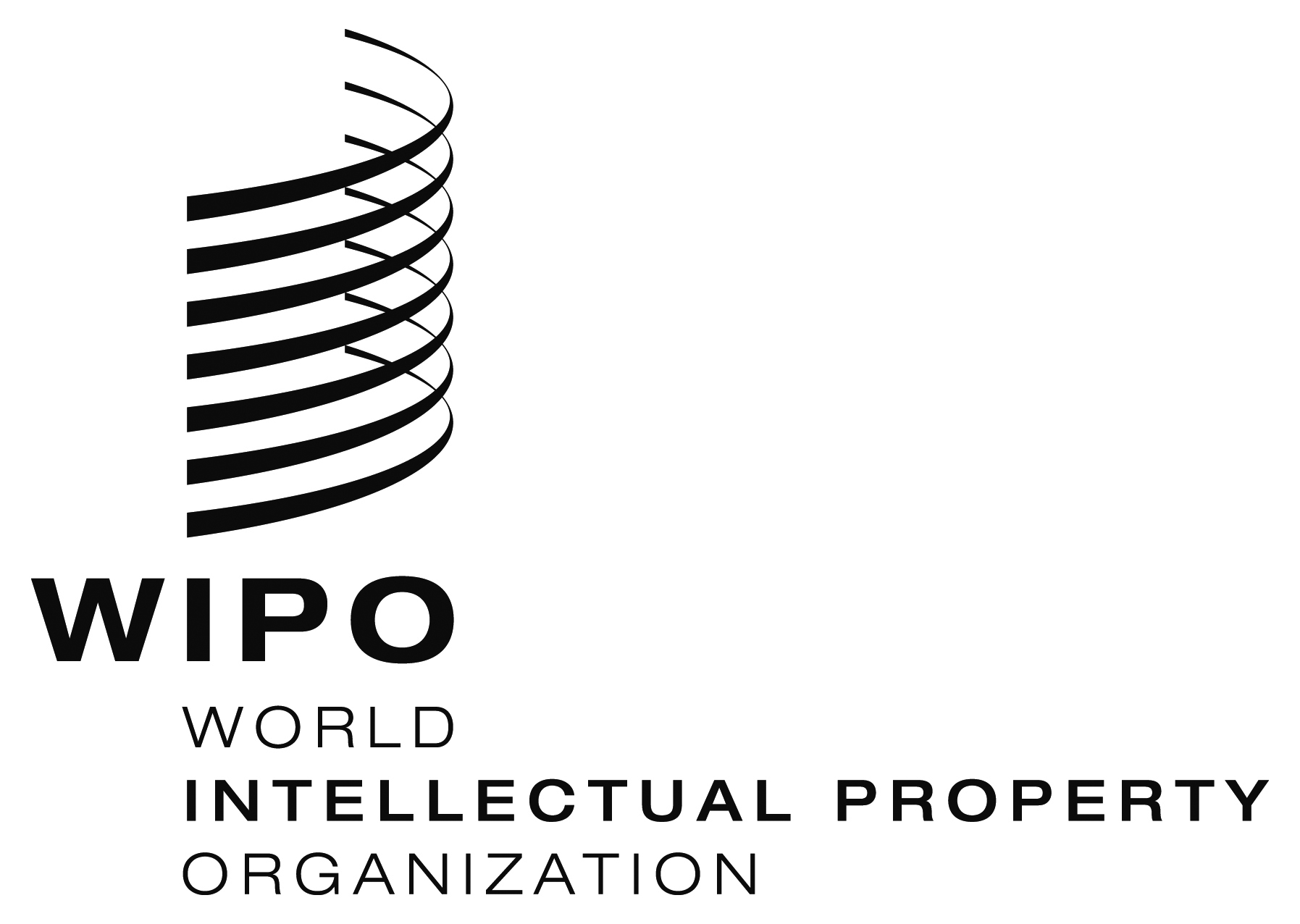 EA/56/16 Add.2A/56/16 Add.2A/56/16 Add.2ORIGINAL:  EnglishORIGINAL:  EnglishORIGINAL:  EnglishDATE:  October 11, 2016DATE:  October 11, 2016DATE:  October 11, 2016